Exposición libro “Papelucho Historiador”.Asignatura: lenguaje y comunicación.Tipo de evaluación: exposición grupal con evaluación a través de rúbrica.Fecha de entrega: viernes 14 de junio del 2024.Fecha de realización: jueves 06 – lunes 10 – jueves 13 de junio.Material: Cartulina de pliego con la información requerida.Contenido:Autor/a del libro (nombre completo).Breve biografía del autor con lo principal (nacimiento, carrera profesional, fallecimiento) ½ plana.Resumen del texto de 1 plana hoja tamaño carta.Idea principal del libro.Personaje principal (característica física y psicológica).Personajes secundarios (solo nombrarlos).Ambiente (lugar o lugares donde se desarrolla la historia).Dibujo (pintado) de una parte del libro que más les haya gustado. Tamaño block grande.Descripción de la parte del libro dibujada.Reflexión o enseñanza de la lectura.Evaluación del texto.Opinión del texto.Opcional: Colocar imágenes.Rúbrica para la exposición de Papelucho HistoriadorNotas de la exposición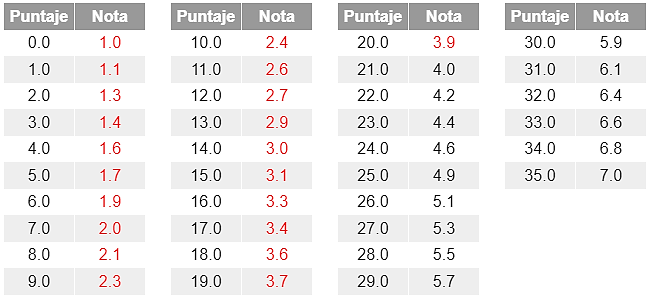 CriteriosSupera las expectativas (3)Cumple con las expectativas (2)Necesita mejorar (1)CreatividadEl estudiante demuestra un alto nivel de creatividad en la presentación del texto leído, con ideas originales y enfoques únicos.El estudiante presenta el texto de manera creativa, pero con algunas ideas o enfoques repetidos.La presentación del texto carece de creatividad, con ideas y enfoques comunes y poco originales.EstructuraLa presentación sigue una estructura clara y lógica, bien definida.La presentación tiene una estructura general, pero puede carecer de algún elemento o tener transiciones poco fluidas.La presentación carece de una estructura clara, con elementos desorganizados y transiciones confusas.ContenidoEl contenido de la presentación demuestra una profunda comprensión del texto leído y sus características, con detalles y ejemplos relevantes.El contenido de la presentación muestra una comprensión general del texto leído, pero puede faltar en algunos detalles o ejemplos.El contenido de la presentación no refleja una comprensión adecuada del texto leído, con información incompleta o imprecisa.Trabajo en clasesEl estudiante participa activamente en las actividades de clase relacionadas con el texto, demostrando un alto nivel de compromiso y preparación.El estudiante participa en las actividades de clase, pero su nivel de compromiso y preparación puede ser variable.El estudiante no participa de manera activa en las actividades de clase o muestra un bajo nivel de compromiso y preparación.Días trabajadosEl estudiante cumple con todos los plazos y entrega la presentación en la fecha acordada.El estudiante entrega la presentación con un ligero retraso, pero dentro de los márgenes aceptables.El estudiante no cumple con los plazos establecidos y entrega la presentación con un retraso significativo.Elementos visualesLa presentación incluye elementos visuales (imágenes, gráficos, etc.) que complementan de manera efectiva el contenido y mejoran la comprensión del texto.La presentación incluye algunos elementos visuales, pero su relación con el contenido puede ser limitada.La presentación carece de elementos visuales o estos no se utilizan de manera efectiva para apoyar el contenido.Trabajo en grupoSi se trabaja en grupo, el estudiante demuestra una contribución activa y colaborativa, respetando las ideas de los demás y trabajando de manera efectiva.Si se trabaja en grupo, el estudiante participa en la presentación, pero su nivel de colaboración puede ser irregular.Si se trabaja en grupo, el estudiante no contribuye de manera significativa o muestra dificultades para trabajar de manera colaborativa.